        (Conference Name) Conference (Sport) Provincial Qualifier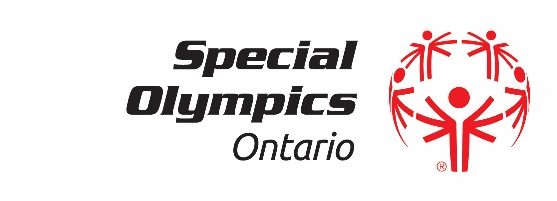 Coach/Volunteer Attendance RecordLocation:Date:Host:Please Note: All coaches and volunteers that would like to apply to coach or volunteer at the Provincial Games must sign this sheet. Full NameClubRegistration #Signature